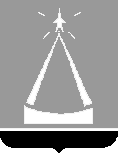 ГЛАВА  ГОРОДСКОГО  ОКРУГА  ЛЫТКАРИНО  МОСКОВСКОЙ  ОБЛАСТИПОСТАНОВЛЕНИЕ____________  № ___________г.о. ЛыткариноОб утверждении Порядка принятия решения о создании межведомственной комиссии по проведению оценки фактического состояния объекта капитального строительства (за исключением многоквартирных домов) и (или) территории, на которой расположен такой объект капитального строительства, для признания его аварийным и подлежащим сносу в целях принятия решения о комплексном развитии территории на территории городского округа Лыткарино В соответствии с пунктом 1 части 4 статьи 65 Градостроительного кодекса Российской Федерации, пунктом 6 Положения о признании объектов капитального строительства, за исключением многоквартирных домов, аварийными и подлежащими сносу в целях принятия решения о комплексном развитии территории по инициативе органа местного самоуправления, утвержденного постановлением Правительства Российской Федерации от 17.05.2017 №577, с учетом письма унитарной некоммерческой организации в организационно-правовой форме фонда «Московский областной фонд содействия комплексному развитию территорий» от 21.07.2021 №исх-155/2022, постановляю:1. Утвердить Порядок принятия решения о создании межведомственной комиссии по проведению оценки фактического состояния объекта капитального строительства (за исключением многоквартирных домов) и (или) территории, на которой расположен такой объект капитального строительства, для признания его аварийным и подлежащим сносу в целях принятия решения о комплексном развитии территории на территории городского округа Лыткарино (прилагается). 2. Начальнику отдела архитектуры, градостроительства и инвестиционной политики (Селезневу Д.А.) обеспечить опубликование настоящего постановления в установленном порядке и размещение на официальном сайте городского округа Лыткарино в сети «Интернет».3. Контроль за исполнением настоящего постановления возложить на заместителя главы Администрации городского округа Лыткарино В.С. Трещинкина.К.А. КравцовПриложение к постановлению главы городского округа Лыткарино              от  _____________    №___________Порядок принятия решения о создании межведомственной комиссии по проведению оценки фактического состояния объекта капитального строительства (за исключением многоквартирных домов) и (или) территории, на которой расположен такой объект капитального строительства, для признания его аварийным и подлежащим сносу в целях принятия решения о комплексном развитии территории на территории городского округа Лыткарино1. Настоящий Порядок разработан в соответствии с Федеральным законом от  06.10.2003 №131-ФЗ «Об общих принципах организации местного самоуправления в Российской Федерации», Градостроительным кодексом Российской Федерации, иными федеральными законами, Положением о признании объектов капитального строительства, за исключением многоквартирных домов, аварийными и подлежащими сносу в целях принятия решения о комплексном развитии территории по инициативе органа местного самоуправления, утвержденного постановлением Правительства Российской Федерации от 17.05.2017 №577, иными нормативными правовыми актами, и регулирует отношения, связанные с принятием решения о создании межведомственной комиссии по проведению оценки фактического состояния объекта капитального строительства (за исключением многоквартирных домов) и (или) территории, на которой расположен такой объект капитального строительства, для признания его аварийным и подлежащим сносу в целях принятия решения о комплексном развитии территории, в границах которой предусматривается осуществление деятельности по комплексному развитию территории городского округа Лыткарино (далее – межведомственная комиссия).2. Решение о создании межведомственной комиссии принимается главой городского округа Лыткарино.3. Основанием для принятия решения о создании межведомственной комиссии является заключение организации, оснащенной техническим оборудованием, необходимым для проведения обследования фактического состояния объектов капитального строительства, и имеющей в своем составе специалистов, обладающих опытом в области проведения обследования состояния объектов капитального строительства, о фактическом состоянии объекта капитального строительства и его элементов, количественной оценке фактических показателей качества конструкций, а также состояния территории, на которой расположен объект капитального строительства, на предмет наличия возможного негативного влияния природных и антропогенных факторов на объект капитального строительства (далее – заключение).4. Решение о создании межведомственной комиссии принимается не позднее 7 рабочих дней со дня поступления в  Администрацию городского округа Лыткарино заключения и оформляется  распоряжением главы городского округа Лыткарино.5. Администрация городского округа Лыткарино не позднее 10 рабочих дней со дня принятия решения о создании межведомственной комиссии направляет указанное решение и предложение представить кандидатуры в состав межведомственной комиссии следующим лицам:1) органам, уполномоченным на осуществление государственного контроля и надзора в сферах пожарной, экологической и иной безопасности;2) органам, уполномоченным на проведение инвентаризации и государственной регистрации прав на объекты недвижимого имущества;3) физическим лицам, включенным в реестр лиц, аттестованных на право подготовки заключений экспертизы проектной документации и (или) результатов инженерных изысканий;4) собственнику (всем участникам общей собственности) объекта капитального строительства, либо лицам, которым объект капитального строительства принадлежит на соответствующем вещном праве.6. После получения от указанных в пункте 5 настоящего Порядка органов и лиц информации об их представителях для включения в состав межведомственной комиссии,  в течение 7 рабочих дней со дня получения указанной информации  формируется и утверждается состав межведомственной комиссии. Решение об утверждении состава межведомственной комиссии оформляется распоряжением главы  городского округа Лыткарино.  